Homework Unit 6, Day 4	Name: __________________________HN Math 3  Find the measure of each angle if the figure is a rhombus.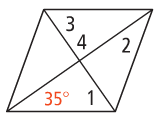 Find the m∠1.Find the m∠2.Find the m∠3.Find the m∠4.Solve for x if the figure is a rhombus.				3. Solve for x if the figure is a rectangle.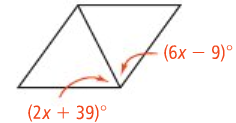 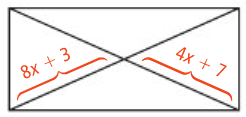 Solve for the missing angle measures if the 			5.  What is the length of SW?figure is a rhombus.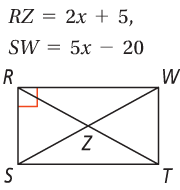 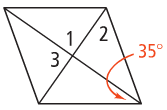 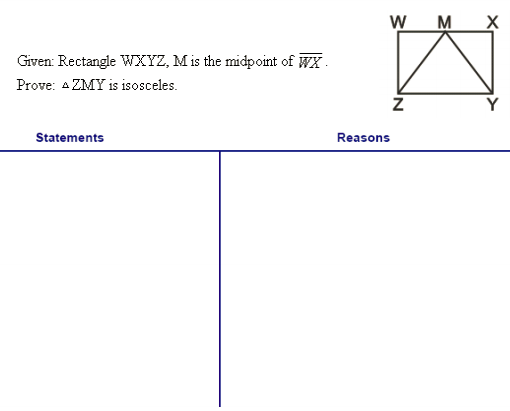 6.   For questions #7-8, find x and the length of EF.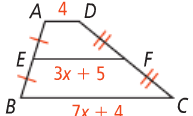 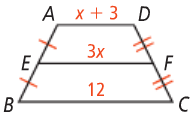 For questions #9-10, find the measures of the numbered angles in each kite.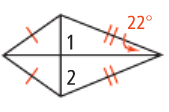 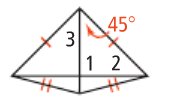 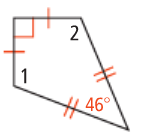  Solve for the unknown angle measures in the kite shown.  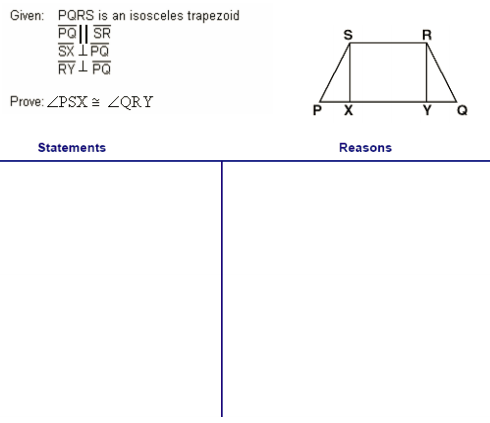 